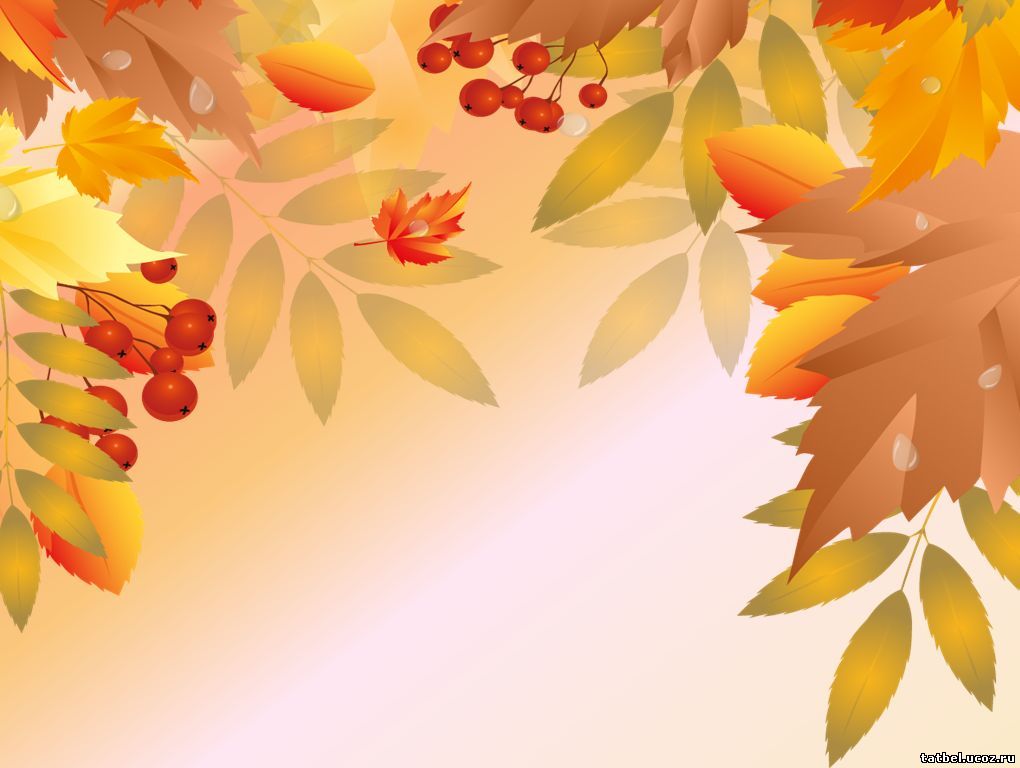 Лес, точно терем расписной,                            
Лиловый, золотой, багряный,
Веселой, пестрою стеной
Стоит над светлою поляной.Традиционно, в октябре, в нашем детском саду проходят осенние праздники.  У детей  группы «Солнышко» прошел осенний утренник  23 октября 2020г. На праздник к ребятам пришли: Лесовичок, Тетушка Непогода и                               Красавица - Осень, Осень принесла гостинцы – вкусные и сладкие яблочки.  Дети с нетерпением ждали встречи с  осенью.  Вместе с Осенью воспитанники отправились в увлекательное путешествие в осенний лес. А самым ярким и запоминающимся эпизодом стал сюрпризный момент – корзина с яблоками от осени для всех ребят!Праздник в детском саду – это всегда удивительные чудеса, волшебные краски, звонкий смех воспитанников,  море улыбок и веселья. Хоть и говорят, что осень унылая пора, но дети как никто другой, способны  радоваться шороху золотистых опавших листьев под ногами,  дождику, под которым так интересно гулять под зонтиком, обув резиновые сапожки. Вот почему праздник осени в детском саду является одним из самых любимых  у нашей детворы. Мероприятие было веселым, ярким, увлекательным.  Воспитанники получили много позитивных эмоций.Подготовили и провели мероприятие  воспитатели: Кулуева А.В., Щегорцова В.С.Педагоги: Бадалян Д.Я., Шумилова С.С.Музыкальный руководитель: Корчагина М.С.